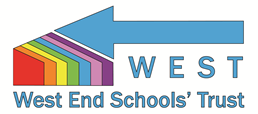 Proud to work in partnershipWest End Schools’ TrustBridgewaterDelaval RoadNewcastle NE15 6NL0191 274 5290Westendschoolstrust.co.ukNOtice of the Annual General Meeting ofWest End Schools’ TrustTo be held on Thursday 16th February 2017At Bridgewater, Deleval Road, NewcastleProgramme4:30pm 	Arrival and refreshments4:45pm 	AGM (Agenda attached)6:00pm 	Refreshments and discussion ALL WELCOMEProud to work in partnershipWest End Schools’ TrustBridgewaterDelaval RoadNewcastle NE15 6NL0191 274 5290Westendschoolstrust.co.ukagenda for the Annual General Meeting ofWest End Schools’ TrustTo be held on Thursday 16th February 2017 from 4:30pmAt Bridgewater, Deleval Road, NewcastleWelcome from the ChairApologies for absenceDeclarations of interest Trustees’ Report and Financial Statements for the period ending 
March 2016.Retirement of Directors who wish to retireReappoint of Chair and Vice-ChairBusiness plan for the period September 2016 to August 2017Impact Report - Excellence in Teaching and Learning working groupImpact report - STEPS programme  Any other business Close